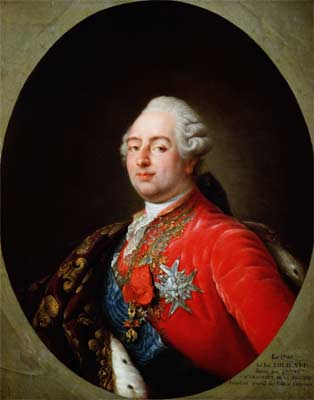   Людовик XVI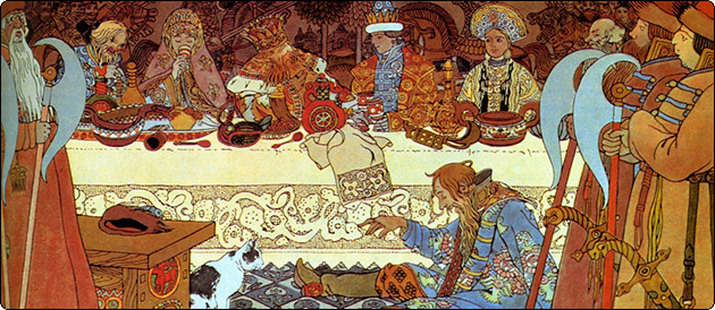 Русское хлебосольство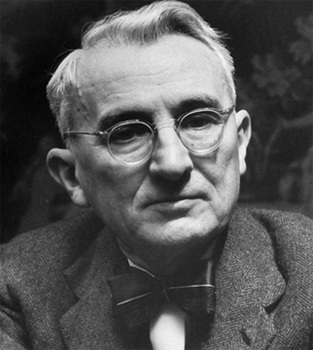 Дейл Карнеги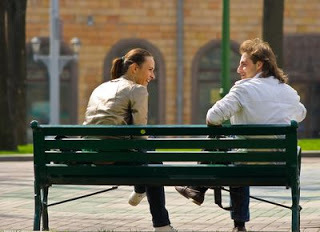 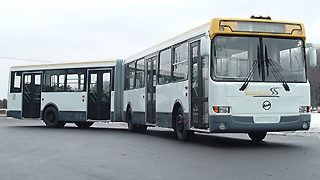 Ситуации на улице и в общественном транспорте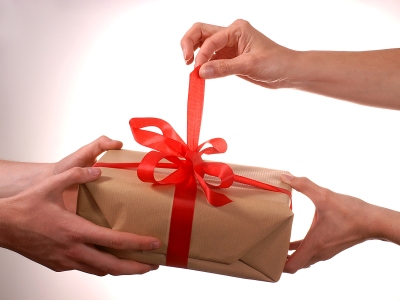 Преподнесение подарковКонспект классного часа на тему «Этикет и его роль в общении».Туканенков Владимир АркадьевичГБОУ СОШ «Школа здоровья» №404Цель: сформировать у школьников этическую культуру; способствовать повышению культуры общения; воспитывать уважение и чуткость по отношению к другим людям.Эпиграф: «Хорошие манеры состоят из мелких самопожертвований» (Р. Эмерсон)План-конспект классного часа.Вступительное слово учителя.Современный этикет вобрал в себя обычаи и традиции всех времен и народов. Слово «этикет» французского происхождения. Однажды, во время пышного приема во дворце у короля Людовика XVI, по прозвищу Король-солнце, гостям вручили карточки с перечислением некоторых обязательных правил поведения. От французского названия карточек – «этикеток» и произошло слово этикет. Этикет состоит из правил, которые охватывают поведение в общественных местах, формы обращения, приветствий, манеры, стиль одежды. Этикет требует от человека вести себя соответственно ситуации, в согласии с нормами, принятыми в данном обществе. Понятие этикета менялось в разные эпохи, как менялись исторические ситуации, в которых оказывались люди. Каждая нация, обладая собственной неповторимостью, вносила свой вклад в сокровищницу общечеловеческих ценностей. Скандинавы, например, первыми ввели в этикет правило предоставлять самые почетные места за столом женщинам и наиболее уважаемым гостям.Русские люди испокон веков отличались хлебосольством. Все лучшее – гостю. Мы говорим просто: «Здравствуйте», т.е. желаем нашему знакомому здоровья. Во все времена верхом невоспитанности и неуважения к окружающим считалось, если человек уклоняется от приветствия или не отвечает на него.Первый этап.(Учитель раздает каждой паре карточки с этикетными ситуациями) Каковы правила рукопожатия между юношей и девушкой?первой руку подает девушка;первым руку подает юноша;лучше ограничиться кивком головы;лучше ограничиться словесным приветствием.		2. Кто первым подает руку при знакомстве?младший – старшему;старший – младшему;начальник – подчиненному;подчиненный – начальнику.3. Каким должно быть рукопожатие при знакомстве?крепким и продолжительным;слабым и непродолжительным;крепко сжать руку нового знакомого и несколько секунд ее потрясти, как бы скрепляя союз;рукопожатие должно быть дружелюбным, но не долгим.4. Можно ли вместо руки протянуть для рукопожатия несколько пальцев?конечно, можно, особенно девушке;это всегда выглядит очень деликатно;это недопустимо, для приветствия протягивают всю руку5. Нужно ли, здороваясь, смотреть человеку в глаза?обязательно, все ваше внимание должно быть сосредоточено на собеседнике;совсем не обязательно – прямым взглядом можно смутить человека;подавая для приветствия правую руку, лучше глядеть чуть левее головы собеседника – это поможет вам бом избежать смущения.6. Нужно ли улыбаться во время приветствия?конечно, нет – это несерьезно;смотря по настроениюдоброжелательная улыбка желательна всегда.7. Может ли юноша здороваться с сигаретой во рту?может, особенно если сигарета импортная и дорогая;во время приветствия сигарету изо рта лучше вынуть, а затем, уже с сигаретой, продолжить беседу;приветствие и беседа с сигаретой во рту недопустимы.8. Может ли юноша подать руку для рукопожатия в перчатке?может, если он обменивается рукопожатием с ровесником;не может;может – в сильный мороз.9. Должна ли девушка, здороваясь, снимать перчатку?совсем не должна;должна, если хочет проявить уважение к тому, с кем здоровается, особенно если этот человек старше по возрасту;может не снимать , если температура воздуха ниже -5о10. Сколько раз в день можно здороваться с одним и тем же человеком?только раз – при первой встрече;каждый раз при встрече;несколько раз, если встречи разделяет более или менее значительный промежуток времени.11. В помещение, где находятся двое юношей, входит девушка. Кто здоровается первым?юноши (желательно одновременно, хором);девушка;более вежливый и проворный из юношей.Учащиеся выбирают правильный ответ.После этого учитель подводит итоги и зачитывает советы американского  психолога Д. Карнеги:Высказывайте свое одобрение людям.Улыбайтесь!Придерживайтесь дружелюбного тона.Помните, что имя человека – самый сладостный для него звук.Третий этап.Человек живет в обществе и жить без общества не может.Человек – социальное существо, постоянно вступает во взаимодействие с другими людьми: представляется сам или представляет других, знакомится.(Учитель раздает каждой паре карточки с этикетными ситуациями) 		1. Можно ли познакомить двух людей, просто подведя их друг к другу и, не называя имен, предложить им самим себя друг другу назвать?это вполне возможно и удобно для знакомящихся;человек, знакомящий между собой двух других, обязан назвать их имена;человек, знакомящий двух других, может поступить по своему усмотрению.2. Всегда ли в процессе представления и знакомства юноша встает?всегда;только знакомясь с девушкой;по своему усмотрению.3. Как познакомить друзей со своими родителями?представить родителей друзьям;представить друзей родителям;как бы невзначай свести своих родителей и друзей и оставить их наедине – пускай знакомятся сами!4. Можно ли в среде ровесников назвать при знакомстве только имя?нельзя, это неуважение к тем, с кем знакомишься;можно, но только в среде ровесников;это возможно только между юношами, но не между девушками.5. Как представляется ребенок?называет свое полное имя;называет свое имя и фамилию;называет свое имя, отчество и фамилию.Четвертый этап.Наша встреча может произойти на улице, в транспорте. Поэтому разберем ситуации и попробуем их представить в лицах (учащиеся разбирают ситуации и представляют их в лицах) 	1. Познакомившиеся юноша и девушка идут вместе по улице – как именно?юноша слева от девушки;юноша справа от девушки;лучше идти «гуськом»: юноша впереди, девушка – за ним – так юноша как бы «прокладывает дорогу» девушке.2. Какой стороны следует держаться, идя по улице?левой;правой;середины тротуара.3. Если под зонтиком идут двое, кто его держит?зонтик всегда держит тот, кто выше ростом;зонтик всегда держит тот, кто полнее – у этого человека больше физических сил;зонтик обычно держит мужчина или младший по возрасту.4. Можно ли есть на улице?нельзя;можно, во всех случаях;можно, если что-либо штучное или компактное, например: мороженое, пирожное, булочка, конфета, яблоко и т.д.5. Можно ли опаздывать на встречи, свидания и т.д.?можно, если на то были веские причины;можно, но не более, чем на 15 минут;опаздывать недопустимо.6. Возможна ли на улице громкая беседа?да, если вы встретились с друзьями, которых давно не видели;да, если вы не привлекаете внимание других людей;да, если встреча произошла вблизи от трамвайных путей и шум трамваев заставляет разговаривать очень громко;нет.7. Юноша предложил девушке помочь нести тяжелые вещи. Девушка с благодарностью отдала корзину с овощами и дамскую сумочку. Правильно ли она поступила?конечно, правильно – почему не воспользоваться предложенной помощью?неправильно, дамскую сумочку нужно оставить при себе;вдумчивая девушка может усмотреть в предлагаемых услугах юноши его притязания на нечто большее и ничего ему не отдаст. Независимость прежде всего!сначала нужно поручить юноше нести дамскую сумочку, а потом, если справится, доверить ему корзину с овощами.8. В каком порядке юноша и девушка садятся в транспорт?сначала, с помощью юноши, садится девушка, а потом – ее спутник;сначала в транспорт заходит юноша, как бы прокладывая дорогу девушке, а она – за ним;если в транспорте много народу, стараются протиснуться одновременно, держась за руки, а то в толпе можно друг друга и потерять.9. В каком порядке юноша и девушка выходят из транспорта?сначала выходит девушка, а за ней, легонько ее подталкивая, юноша;сначала выходит юноша и, подав руку, помогает выйти девушке;если в транспорте немного народу, то выходят одновременно, держась за руки, чтобы было удобно сойти или спрыгнуть с подножки вагона.10. Должен ли юноша платить за проезд девушки?за проезд обоих всегда платит юноша;юноша платит лишь за проезд хорошей знакомой;нельзя никогда.Пятый этап.Завершается наше короткое путешествие в мир хороших манер. Мы сегодня сделали себе подарок. Только он не материальный, а духовный, позволяющий нам чувствовать себя в гармонии с окружающими людьми. И завершим мы наш классный час тренингом, как преподносить эти подарки. (стр. 228-231 в. 1;2;3;7;12;14;15;17;18;19;25)	1. Как следует принимать подарки?поблагодарить, не раскрывая подарка;развернуть, порадоваться и поблагодарить;развернуть и сдержанно поблагодарить, чтобы восторгом не обидеть гостей, преподнесших менее удачные и значительные подарки.2. Может ли девушка первой сделать подарок юноше?может, если для этого есть какой-то повод;может и без всякого повода – подарок юношу не обидит;не может, за исключением дня рождения юноши; не может ни в коем случае.3. Какие цветы лучше подарить молодой девушке?розы, каллы, орхидеи;ландыши, фиалки, сирень;хризантемы, гвоздики, гладиолусы.4. Можно ли подарить свое фото юноше (девушке)?можно – что в этом особенного?нельзя – это нескромно;можно, если тебя об этом попросили;нельзя, чтобы не подумали, что ты навязываешься.5. Какие подарки не следует дарить в связи с народными приметами?красные розы и утюги;носовые платки и острые, режущие предметы;набор восковых свечей и сломанную подкову;постельное белье и сантехнику.6. Можно ли дарить девушке, которая курит, сигареты и принадлежности для курения?можно – все это ей пригодится;несмотря на то, что девушка курит, этого делать не следует;молодому человеку это позволительно, тем более если он сам курит.7. Как поступить со сладостями, фруктами и сигаретами, полученными в подарок?поблагодарить дарящего, не раскрывая;раскрыть, поблагодарить за подарок и отложить в сторону (фрукты и сладости желательно поместить в холодильник); раскрыть, поблагодарить и угостить присутствующих.8. Может ли девушка принимать ценные, дорогостоящие подарки от юноши?может: если такой подарок по душе девушке, то при чем тут цена?не может – такой подарок слишком обязывает девушку;именно такие подарки предпочтительны, поскольку свидетельствуют об отношении юноши к девушке.9. Может ли девушка отказаться от интимного подарка, сделанного юношей?не только может, но и должна;если интимный подарок по душе, то его лучше принять;все определяется близостью отношений между юношей и девушкой.10. Может ли девушка дарить интимные подарки юноше?не может, если юноша – не муж и не близкий родственник;не может ни в коем случае;может, поскольку девушка находится в привилегированном положении по отношению к юноше и ей это позволительно.11. Можно ли дарить подарки учителям?пока учишься в школе – конечно!любые, но только после окончания школы;учитель – самая «бескорыстная» профессия – к чему тут подарки?зарплата учителя не так уж велика – подарок никогда не будет лишним.Подведение итогов классного часа.- Кто делает мир вокруг нас светлее, добрее, чище?(Ответ учащихся: «Мы!»)Звучит песня «Давайте говорить друг другу комплименты» в исполнении Б. Окуджавы.